Postępowanie w przypadku zakażenia koronawirusem lub zachorowania na COVID-19 przez pracownika Przedszkola Nr 4 w Piasecznie           Załącznik Nr 5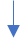 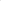 